   EWHURST PARISH COUNCIL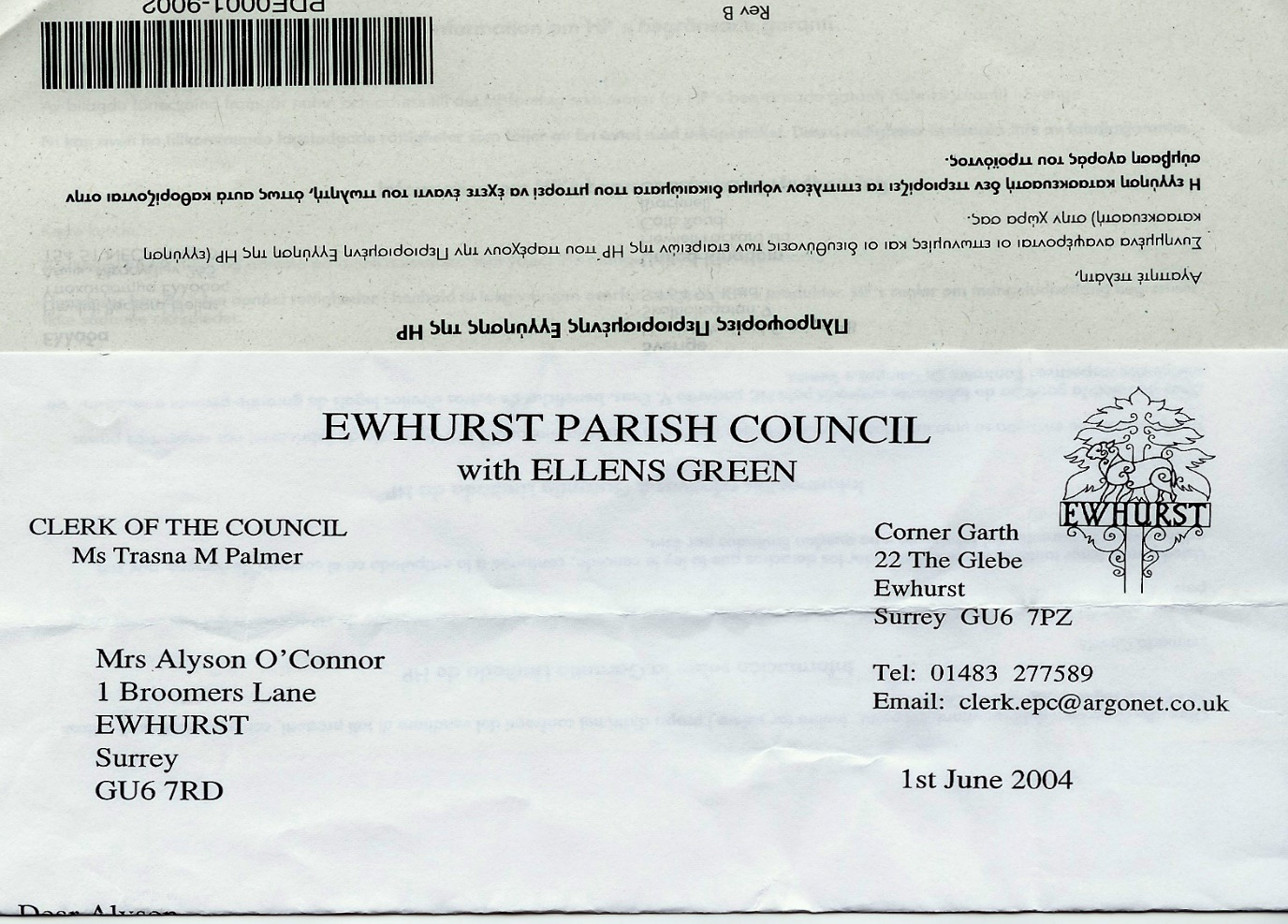 WITH ELLENS GREENClerk to the Council: Joanna Cadman             Tel: 01483 268627		email:  clerk@ewhurstellensgreen-pc.gov.ukACTION LIST:  March 2024Date of meetingMinute noActionresponsibilityFeb 24019 (005)Footpath 362 – to arrange a meeting with the ownerJBFeb 24022Communications – Cllrs Mitchell and Higgins to meet re FacebookMH/JMFeb 24027dRefurbishments to memorial in recClerkFeb 24027gDamaged memorial bench -  investigate repairsJB/ClerkMar 24033Glebe LeaseJM/MHMar 24040iiTelephone box on Ewhurst GreenClearing the ground/commissioningClerk/MHMar 24040iiiSandbags outside hallClerk